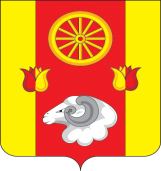 РОССИЙСКАЯ ФЕДЕРАЦИЯ
РОСТОВСКАЯ ОБЛАСТЬ ПЕРВОМАЙСКОЕ СЕЛЬСКОЕ ПОСЕЛЕНИЕМУНИЦИПАЛЬНОЕ ОБРАЗОВАНИЕ«ПЕРВОМАЙСКОЕ СЕЛЬСКОЕ ПОСЕЛЕНИЕ»АДМИНИСТРАЦИЯ  ПЕРВОМАЙСКОГО СЕЛЬСКОГО ПОСЕЛЕНИЯПОСТАНОВЛЕНИЕ Руководствуясь Федеральным законом от 06.10.2003 № 131-ФЗ «Об общих принципах организации местного самоуправления в Российской Федерации», Уставом муниципального образования «Первомайское  сельское поселение», ПОСТАНОВЛЯЮ:Создать комиссию по проведению конкурса на право оказания услуг организатора ярмарки на территории Первомайского сельского поселения .Утвердить состав комиссии по проведению конкурса на право оказания услуг организатора ярмарки на территории Первомайского сельского поселения согласно приложению.3. Настоящее постановление вступает в силу с момента его официального опубликования.4.  Контроль за исполнением настоящего постановления оставляю за собой.Глава Администрации Первомайского сельского поселения                                                        В.Ф. Шептухин Приложение к постановлению  Администрации Первомайского сельского поселения от 22.03.2021 № 39Состав комиссиипо проведению конкурса на право оказания услуг организатора ярмарки на территории Первомайского сельского поселения22.03.2021№ 39с. ПервомайскоеО создании комиссии по проведению конкурса на право  оказания услуг  организатора ярмарки на территории Первомайского сельского поселенияШептухин Виктор ФедоровичМатыченко Александр Васильевич- председатель комиссии, глава Администрации  Первомайского сельского поселения,    -заместитель председателя комиссии, начальник сектора экономики и финансов Администрации Первомайского сельского поселенияБугакова Галина НиколаевнаЧлены комиссии:- секретарь комиссии, главный специалист экономист Администрации Первомайского сельского поселения Крылова Наталья Владимировна- ведущий специалист по земельным и имущественным отношениямКоржова Галина Петровна-главный специалист по бухгалтерскому учету Администрации Первомайского сельского поселения